UNIVERSIDADE FEDERAL DE ALAGOAS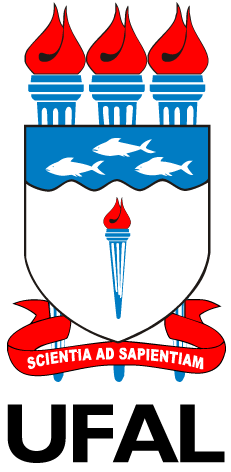 COMISSÃO DE ÉTICA NO USO DE ANIMAISRESULTADOS DA REUNIÃO                              DE 22 DE MAIO DE 2015Obs.: Os pareceres já estão disponíveis para a entrega. O prazo para o atendimento às pendências é de 30 dias a partir de 03.06..2015 (data desta publicação).PROTOCOLOSITUAÇÃO06/2015Pendente20/2015Pendente21/2015Pendente24/2015Pendente25/2015Pendente26/2015Pendente30/2015PendentePendente